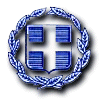 ΕΛΛΗΝΙΚΗ ΔΗΜΟΚΡΑΤΙΑ		            Παρανέστι   12-5-2022ΝΟΜΟΣ ΔΡΑΜΑΣ                                               Αριθ.Πρωτ.  2151ΔΗΜΟΣ  ΠΑΡΑΝΕΣΤΙΟΥ	8η    Τακτική  Συνεδρίαση   Οικονομικής Επιτροπής								Προς:1) Χορόζογλου Σάββα                   2) Κυπραίο Πέτρο						3) Στυλιανίδη Αναστάσιο						4) Ευθυμιάδη Κ. Γεώργιο 						5) Ματζαρίδη Νικόλαο 						6)Ελευθεριάδη Χρήστο ΘΕΜΑ: Πρόσκληση σε συνεδρίαση.Σας προσκαλούμε να προσέλθετε στο Δημοτικό Κατάστημα Παρανεστίου την 17η  του μηνός Μαΐου  2022 , ημέρα   Τρίτη και ώρα 10:00 π.μ. σε  Τακτική  Συνεδρίαση της Οικονομικής Επιτροπής,   για τη συζήτηση και λήψη απόφασης  για τα παρακάτω θέματα της ημερήσιας διάταξης:Σε περίπτωση απουσίας ή κωλύματος, τα τακτικά μέλη θα πρέπει να ειδοποιήσουν έγκαιρα τον γραμματέα της επιτροπής ώστε να ειδοποιηθούν οι  αναπληρωτές τους.                                                                                                       Ο Πρόεδρος						                      Καγιάογλου ΑναστάσιοςΚΟΙΝΟΠΟΙΗΣΗΠροϊστάμενο  Οικονομικής υπηρεσίας Προϊστάμενη  Διοικητικής υπηρεσίας Προϊστάμενο Τεχνικής  υπηρεσίας Γραφείο προγραμματισμού και ηλεκτρ. Διακυβέρνησης (Για ανάρτηση στην ιστοσελίδα του δήμου)	Έγκριση έκτακτης μετακίνησης του Δημάρχου στην  ΑθήναΈγκριση  Απολογισμού για το Οικονομικό  Έτος 2021Έγκριση7ης αναμόρφωσης προϋπολογισμού έτους 2022 Έγκριση 8ης αναμόρφωσης προϋπολογισμού έτους 2022   Έγκριση του 3ου  πρακτικού της Επιτροπής Διενέργειας και Αξιολόγησης του Διαγωνισμού του Ηλεκτρονικού Διεθνούς Διαγωνισμού άνω των ορίων για την επιλογή αναδόχου της προμήθειας «Συντήρηση και Επισκευή οχημάτων και μηχανημάτων έργου του Δήμου Παρανεστίου» διαρκείας (3) ετών .Έγκριση δαπανών  μετακίνησης του Δημάρχου στην  ΑθήναΠροσδιορισμός πρόσθετων προσόντων για τις εγκριθείσες θέσεις μόνιμου προσωπικού στο Δήμο μας στο πλαίσιο του ετήσιου προγραμματισμού προσλήψεων για το έτος 2022